DAFTAR PUSTAKALAMPIRAN – LAMPIRANLampiran 1 Surat Izin Penelitian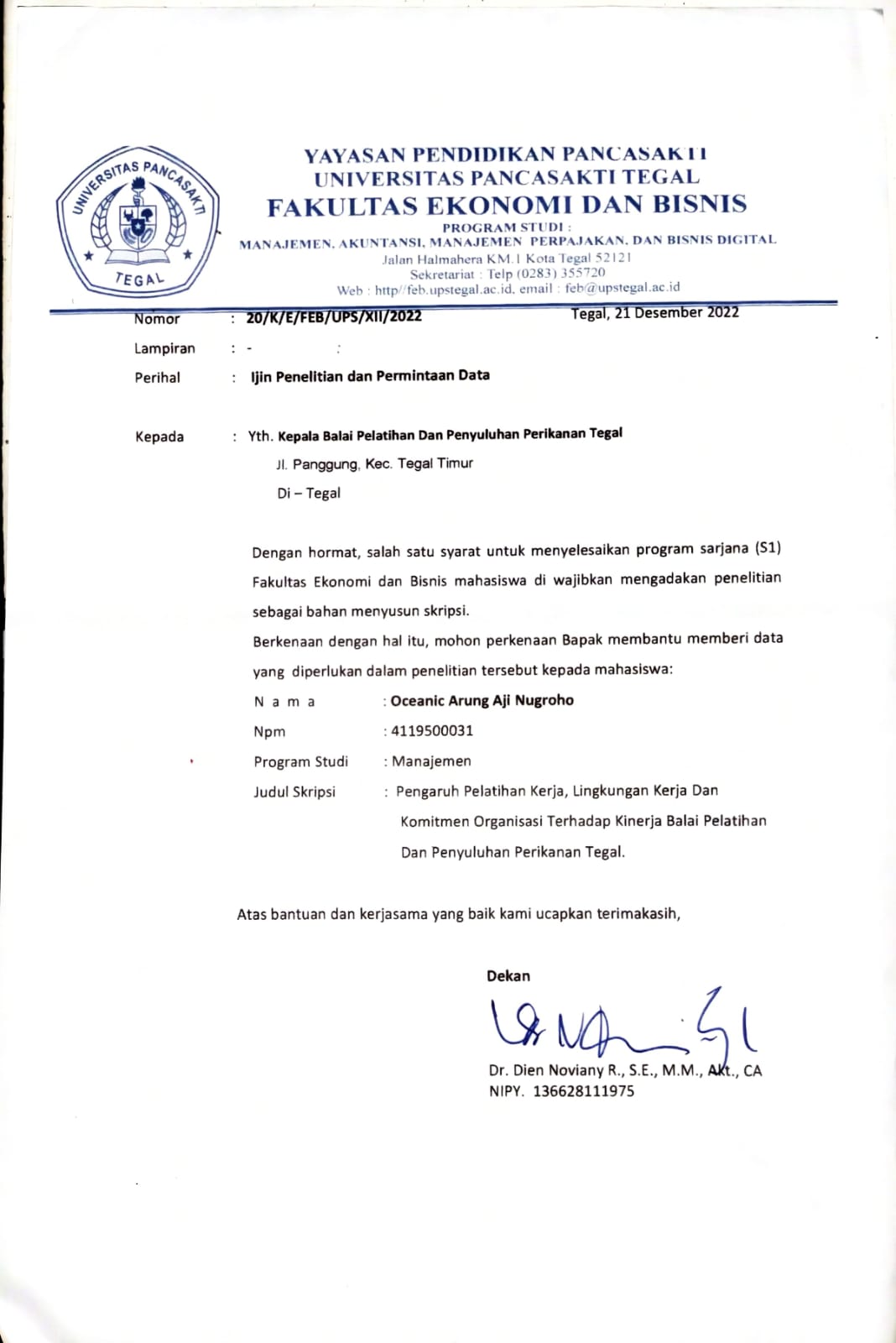 Lampiran 2 Surat Balasan Izin Penelitian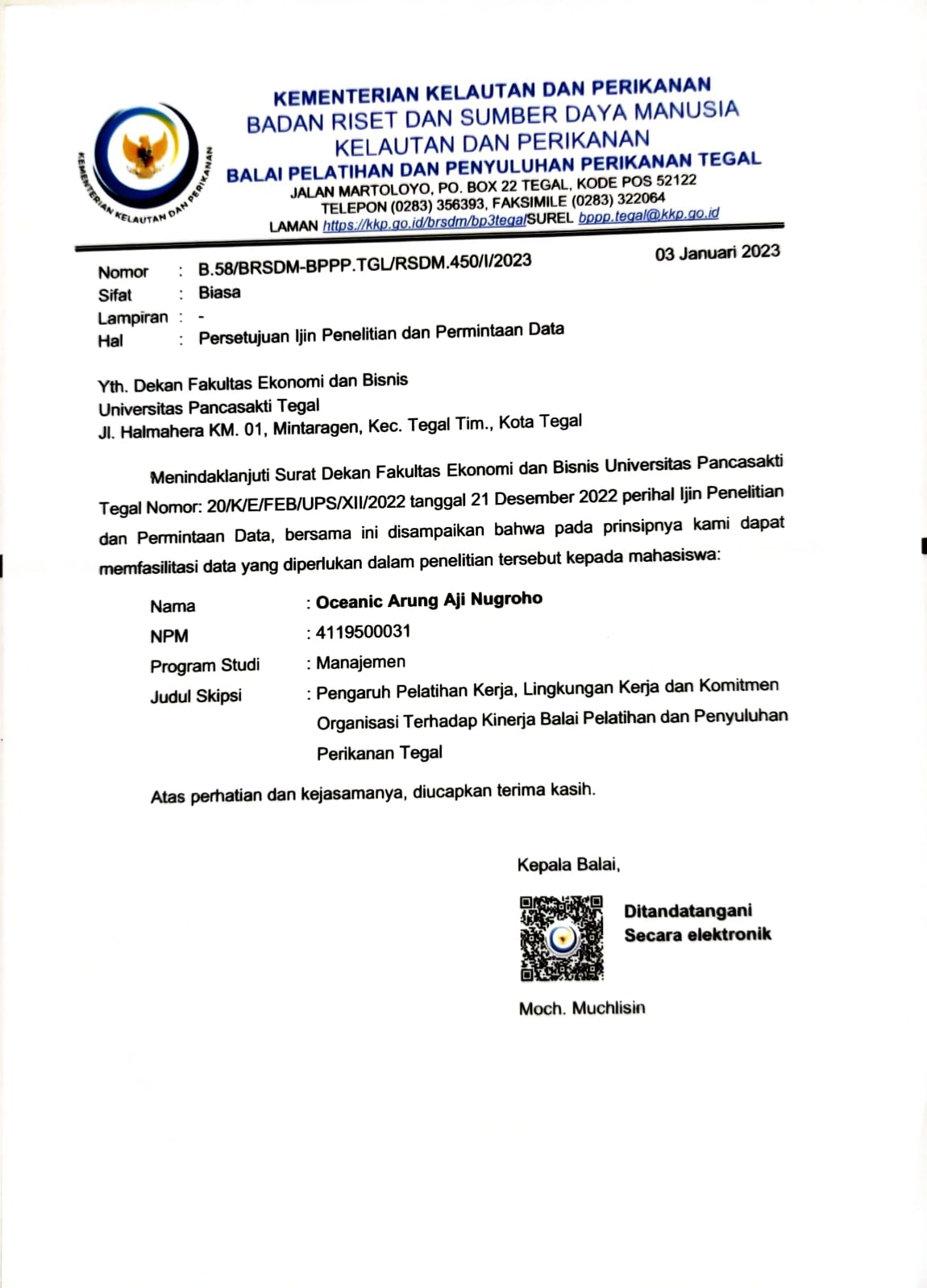 Lampiran 3 KuisionerKATA PENGANTARPerihal		: Permohonan Pengisian KuisionerJudul		: Pengaruh Pelatihan Kerja, Lingkungan Kerja dan   Komitmen Organisasi Terhadap Kinerja Pegawai Balai Pelatihan dan Penyuluhan Perikanan Tegal.Kepada Yth.Bapak/Ibu/SdrDi TempatDengan Hormat,Dalam rangka menyelesaikan penelitian ini saya Oceanic Arung Aji Nugroho  4119500031 mahasiswa Fakultas Ekonomi dan Bisnis Universitas Pancasakti Tegal memohon partisipasi dari Bapak/Ibu/Sdr untuk mengisi kuisioner yang telah disediakan.Adapun data yang saya minta sesuai dengan kondisi yang Bapak/Ibu/Sdr rasakan selama bekerja diperusahaan ini dan saya akan menjaga kerahasiaan data/identitas karena untuk keperluan penelitian.Setiap jawaban yang diberikan merupakan bantuan yang tidak ternilai harganya bagi penelitian ini. Saya memberikan jangka waktu 1 minggu setelah kuesioner ini saya sebarkan agar Bapak/Ibu/Sdr memiliki waktu untuk mengembalikan kuesioner ini kepada saya.Atas perhatian dan bantuannya saya ucapkan terima kasih.Tegal,Hormat saya,Oceanic Arung Aji NugrohoDATA RESPONDENIdentitas RespondenUntuk pertanyaan dibawah ini, isilah sesuai data pribadi dan berilah tanda centang (√)          pada kolom yang dipilih.Nama RespondenJenis KelaminLaki-lakiPerempuanUsia20 - 4041 – 60Pendidikan TerakhirSLTA/SederajatTingkat DiplomaTingkat SarjanaTingkat MagisterPetunjuk PengisianIsilah identitas secara lengkapBacalah pernyataan dengan teliti sebelum menjawabBerilah jawaban yang sesuai dengan kondisi yang Bapak/Ibu/Saudara rasakan agar diperoleh data yang benar, akurat dan objektifIsilah pernyataan dibawah ini dengan memberi tanda  pada kolom yang tersedia :Sangat Setuju		: 5Setuju			: 4Netral			: 3Tidak Setuju		: 2Sangat Tidak Setuju	: 1DAFTAR PERNYATAAN KUISIONERVariabel KinerjaVariabel Pelatihan KerjaVariabel Lingkungan KerjaVariabel Komitmen OrganisasiLampiran 4 Data RespondenLampiran 5 Tabulasi Data Non Responden KinerjaLampiran 6 Tabulasi Data Non Responden Pelatihan KerjaLampiran 7 Tabulasi Data Non Responden Lingkungan KerjaLampiran 8 Tabulasi Data Non Responden Komitmen OrganisasiLampiran 9 Tabulasi Data Penelitian Variabel Kinerja (Y)Lampiran 10 Tabulasi Data Penelitian Variabel Pelatihan Kerja (X1)Lampiran 11 Tabulasi Data Penelitian Variabel Lingkungan Kerja (X2)Lampiran 12 Tabulasi Data Penelitian Variabel Komitmen Organisasi (X3)Lampiran 13 Transformasi Data Ordinal ke Interval Kinerja (Y)Lampiran 14 Transformasi Data Ordinal ke Interval Pelatihan Kerja (X1)Lampiran 15 Transformasi Data Ordinal ke Interval Lingkungan Kerja (X2)Lampiran 16 Transformasi Data Ordinal ke Interval Komitmen Organisasi (X3)Lampiran 17 Hasil Uji Validitas Variabel Kinerja (Y)Lampiran 18 Hasil Uji Validitas Variabel Pelatihan Kerja (X1)Lampiran 19 Hasil Uji Validitas Variabel Lingkungan Kerja (X2)Lampiran 20 Hasil Uji Validitas Variabel Komitmen Organisasi (X3)Lampiran 21 Hasil Uji Reliabilitas Variabel Kinerja (Y)Lampiran 22 Hasil Uji Reliabilitas Variabel Pelatihan Kerja (X1)Lampiran 23 Hasil Uji Reliabilitas Variabel Lingkungan Kerja (X2)Lampiran 24 Hasil Uji Reliabilitas Variabel Komitmen Organisasi (X3)Lampiran 25 Hasil Uji Normalitas Data Kolmogorov-Smirnov TestLampiran 26 Hasil Uji Normalitas Problability Plot ( P-Plot)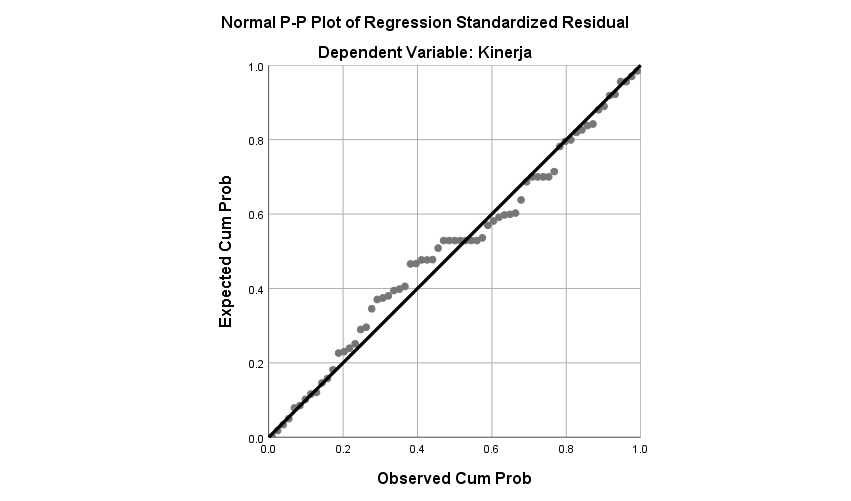 Lampiran 27 Hasil Uji MultikolonieritasLampiran 28 Hasil Uji Heterokedastisitas ( Uji Glejser)Lampiran 29 Hasil Uji Heterokedastisitas (Scatterplot)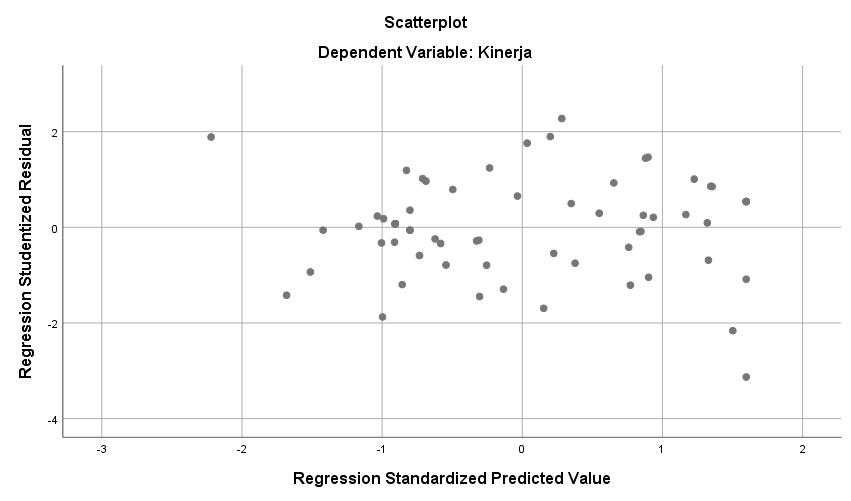 Lampiran 30 Hasil Uji Autokorelasi ( Durbin Watson)Lampiran 31 Hasil Uji Analisis Regresi BergandaLampiran 32 Hasil Uji tLampiran 33 Hasil Uji FLampiran 34 Hasil Uji Koefisien DeterminasiLampiran 35 Nilai r tabelLampiran 36 Nilai Tabel D-WLampiran 37 Nilai t tabelLampiran 38 Nilai F tabelLampiran 39 Surat Keterangan Melaksanakan Penelitian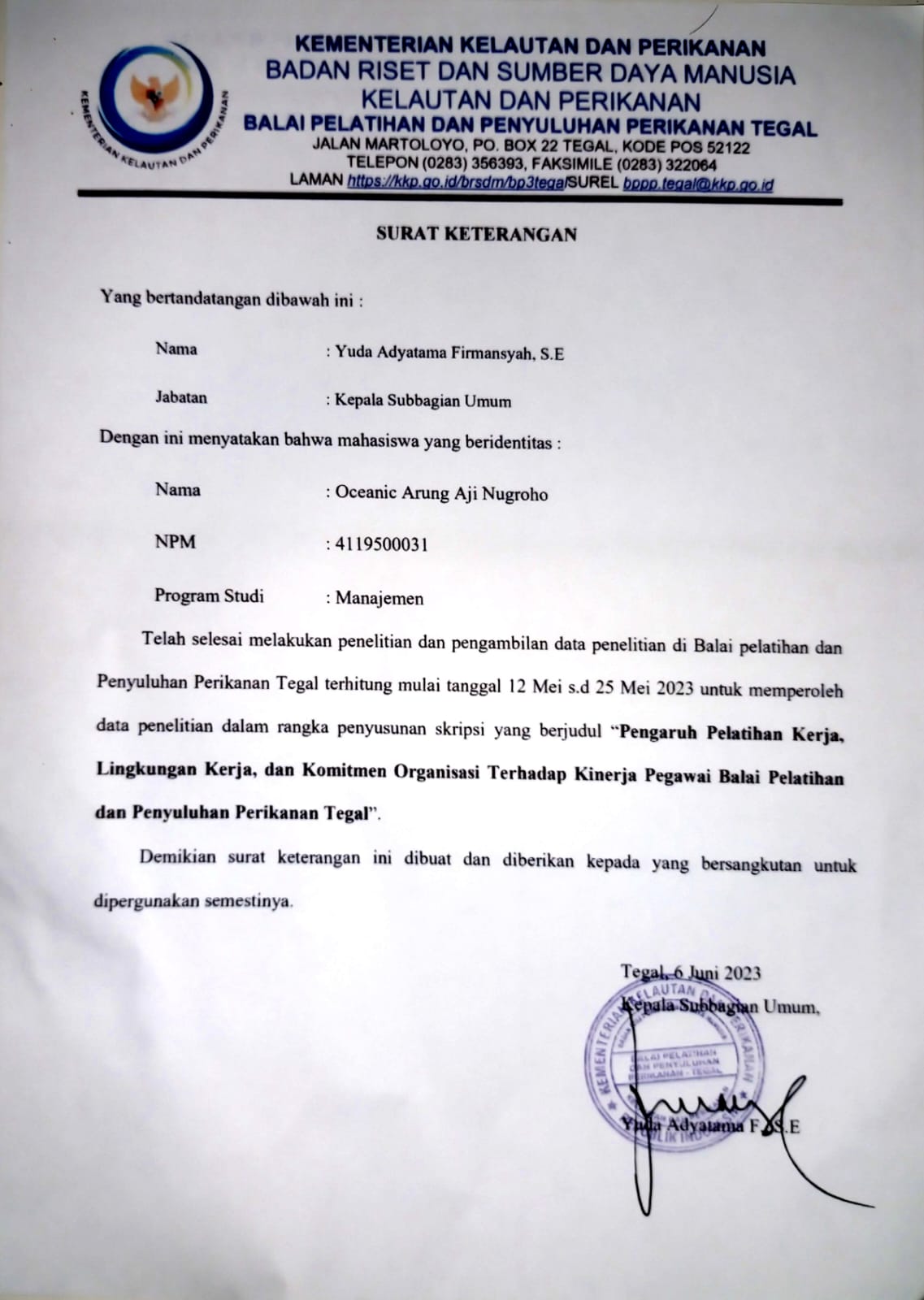 NoPernyataanJawabanJawabanJawabanJawabanJawabanNoPernyataanSSSNTSSTSKuantitasKuantitas1.Saya dapat menyelesaikan tugas sesuai dengan target yang telah ditentukanKualitasKualitas2.Saya dapat menyelesaikan tugas yang telah menjadi tanggung jawab saya dengan hasil yang memuaskan3.Hasil kerja saya saya tidak diragukan lagi karena sesuai dengan standar yang telah ditetapkanKetepatan WaktuKetepatan Waktu4.Saya tidak pernah menunda pekerjaan yang telah menjadi tanggung jawab saya5.Saya selalu menyelesaikan pekerjaan tepat waktuKehadiranKehadiran6.Saya selalu hadir tepat waktu dalam bekerja7.Saya tidak pernah membolos dalam bekerjaKerja samaKerja sama8.Saya selalu menjaga hubungan kerja  baik dengan sesama rekan kerja 9.Saya dapat bekerjasama dengan baik  saat bekerja dalam liniNoPernyataanJawabanJawabanJawabanJawabanJawabanNoPernyataanSSSNTSSTSInstrukturInstruktur1.Instruktur harus menguasai materi yang diberikanPesertaPeserta2.Peserta memenuhi kriteria untuk mengikuti pelatihanMateriMateri3.Materi yang diberikan sesuai tujuan4.Materi yang diberikan sesuai dengan komponen peserta yang mengikutin pelatihan5.Materi yang diberikan sudah tepat sasaranMetodeMetode6.Metode yang diterapkan sesuai dengan sasaranTujuanTujuan7.Peserta dapat meingkatkan keterampilan nya8.Peserta mendapatkan pengetahuan baru yang sebelumnya belum dimiliki9.Peserta dapat membagikan pengetahuan yang mereka dapatkan dari pelatihan ke pegawai lain yang tidak mendapatkan pelatihan tersebut.NoPernyataanJawabanJawabanJawabanJawabanJawabanNoPernyataanSSSNTSSTSLingkungan kerja fisikLingkungan kerja fisik1.Pencahayaan ditempat kerja sangat baik, sehingga membuat pegawai nyaman bekerjaSirkulasi2.Jumlah ventilasi yang ada diruang kerja membuat  sirkulasi udara berjalan dengan baik3.Tata letak ruangan nya sudah baik4.Dekorasi diruang kerja sudah rapi menambah kenyamanan pegawai dalam bekerja5.Fasilitas AC yang tersedia sudah sesuai dengan jumlah pegawai didalam ruanganLingkungan kerja non fisikLingkungan kerja non fisik6.Komunikasi antar bawahan dengan pimpinan sudah terjalin dengan baik7.Pimpinan selalu memberikan arahan sebelum pegawai melaksanakan tugas 8.Komunikasi antara rekan kerja sangat harmonis9.Kerja sama sudah terjalin dengan baikNoPernyataanJawabanJawabanJawabanJawabanJawabanNoPernyataanSSSNTSSTSKomitmen AfektifKomitmen Afektif1.Pegawai yang memiliki keyakinan yang kuat dapat mempertahankan nilai-nilai organisasi2.Identifikasi terhadap pegawai, dilakukan untuk memenuhi kebutuhan dan ketergantungan organisasi3.Keikutsertaan pegawai dalam organisasi sebagai bagian dari komitmen bersama mewujudkan visi dan misi organisasiKomitmen BerkelanjutanKomitmen Berkelanjutan4.Pegawai boleh saja berpersepsi tentang kerugian yang akan dihadapi jika meninggalkan institusinya 5.Keterampilan pegawai bermanfaat untuk menunjang pekerjaan rutin6.Aspirasi pegawai dapat disalurkan melalui organisasi pegawai yang ada di InstitusiKomitmen NormatifKomitmen Normatif7.Kesetiaan pegawai dipertahankan agar tidak meninggalkan organisasi8.Pegawai tetap percaya dan loyal kepada institusinya9.Pegawai wajib berkomitmen terhadap institusinyaRespondenNamaJenis KelaminUmurPedidikan TerakhirPangkat / Golongan1Nur AzizahPerempuan21 - 40S1III2KarsinahPerempuan41 - 60S1III3Indra Gunawan Laki - Laki41 - 60S1III4Ratih MahargianiPerempuan21 - 40S2IV5Moh. RosihunLaki - Laki41 - 60S1III6Diyah Retno WPerempuan41 - 60SMA / SMKIII7Sri Winarsih, S.PiPerempuan41 - 60S1III8RatimahPerempuan21 - 40D IIIII9Qonita HudayanaPerempuan21 - 40D IIIIII10SudartonoLaki - Laki41 - 60S2IV11MunatiPerempuan41 - 60SMA / SMKIII12Jemisra Laki - Laki41 - 60S1III13Heri PuryantoLaki - Laki41 - 60S1III14Yudhie HardianLaki - Laki41 - 60D IIIIII15Selma Patrisia NintysaPerempuan21 - 40D IIIII16BudiyantoLaki - Laki41 - 60SMA / SMKIII17Suprihatin, S.PiPerempuan41 - 60S1III18Ade YunaifahPerempuan41 - 60S2III19Ika RahmattikaPerempuan21 - 40S1III20NurhidayahPerempuan21 - 40S1III21Putut LGLaki - Laki21 - 40S2III22RB. Darwin hermawanLaki - Laki41 - 60S1III23Deti Sri Dewi Restini Perempuan21 - 40SMA / SMKII24Masda Diana Perempuan21 - 40S1III25Uli SafrianiPerempuan21 - 40S2III26SusantiPerempuan41 - 60S1III27SulistiyaniPerempuan41 - 60S1IV28Denis DenciktraLaki - Laki21 - 40S1III29Rizqa NPerempuan21 - 40D IIIIII30Didik WismijantoroLaki - Laki41 - 60S1III31Hayati Perempuan41 - 60SMA / SMKII32DarjoLaki - Laki41 - 60SMA / SMKII33Riyanto Laki - Laki21 - 40S2III34Ibnu MaulanaLaki - Laki21 - 40S1III35MufarokhahPerempuan41 - 60D IIIIII36Miftah FaridLaki - Laki21 - 40S1III37Tri NoviyantoLaki - Laki41 - 60S1III38Riri AsihPerempuan21 - 40SMA / SMKII39Dedi hertonoLaki - Laki21 - 40S2IV40Seto Satrio GLaki - Laki21 - 40S1III41Irwan sunethLaki - Laki41 - 60S1III42Nurman SyahLaki - Laki41 - 60SMA / SMKIII43Ellysa Budihartati Perempuan41 - 60S1IV44Wapur Naura Laki - Laki41 - 60SMA / SMKII45Sugeng Laki - Laki41 - 60S1III46Heru PriyonoLaki - Laki41 - 60S1III47Panggih RaharjoLaki - Laki21 - 40D IIIIII48WarhadiLaki - Laki41 - 60S1III49Ina Kartika Murti Tyas Perempuan21 - 40S1III50Hendriyansah NurimanLaki - Laki21 - 40S1III51Agus PramonoLaki - Laki21 - 40D IIIIII52Pramusuara Ika SSLaki - Laki41 - 60SMA / SMKIII53KustantoLaki - Laki41 - 60S2IV54SinggihLaki - Laki41 - 60S1III55Eko Widayanto NugrohoLaki - Laki21 - 40S1III56Beny Yoso HendartoLaki - Laki41 - 60SMA / SMKIII57Tatit Tri SusantoLaki - Laki41 - 60S1III58Septa Hadi NugrohoLaki - Laki41 - 60S1III59Yuda adyatsma Firmansyah Laki - Laki41 - 60S1III60Moch. Muchlisin, A.Pi, MPLaki - Laki41 - 60S2IV61Yusni RistantiPerempuan41 - 60S1III62Rika PutriPerempuan41 - 60S2IV63Ahmad Harianto Laki - Laki41 - 60S1III64Lutfi Jauhari Laki - Laki41 - 60S2IV65Wahyu Surya LLaki - Laki21 - 40DIII / D IVIII66Agus WidiyantoLaki - Laki41 - 60S2III67Trias WPPerempuan21 - 40S2IIIRespondenKINERJA ( Y)KINERJA ( Y)KINERJA ( Y)KINERJA ( Y)KINERJA ( Y)KINERJA ( Y)KINERJA ( Y)KINERJA ( Y)KINERJA ( Y)RespondenY1Y2Y3Y4Y5Y6Y7Y8Y9Skor Total144344344434233355545538354545555442444344444334544324455536655555555545721212111112844334454435944444444436104545544544011453555455411255444545440134545445454014555555555451554454335538165333435433317544555444401833332343327195554425443820445555455422155555555545224333435453423555555555452455455554543253334355553626555555555452744444455539284414244453229444344444353054445555441RespondenPELATIHAN KERJA (X1)PELATIHAN KERJA (X1)PELATIHAN KERJA (X1)PELATIHAN KERJA (X1)PELATIHAN KERJA (X1)PELATIHAN KERJA (X1)PELATIHAN KERJA (X1)PELATIHAN KERJA (X1)PELATIHAN KERJA (X1)Skor TotalRespondenX1.1X1.2X1.3X1.4X1.5X1.6X1.7X1.8X1.9Skor Total143444444334255554444541345454555441434444444435544443344434655555555545712123212216855454445440954444544539104554554544111555555455441244444444436135454455454114555555555451555555555545163445444443617444444444361833433434330195445443543820554555555442155554444440225444353353623445545555422455555555444254433344443326555554555442755555555545282443455443529444444444363054444444538RespondenLINGKUNGAN KERJA (X2)LINGKUNGAN KERJA (X2)LINGKUNGAN KERJA (X2)LINGKUNGAN KERJA (X2)LINGKUNGAN KERJA (X2)LINGKUNGAN KERJA (X2)LINGKUNGAN KERJA (X2)LINGKUNGAN KERJA (X2)LINGKUNGAN KERJA (X2)Skor TotalRespondenX2.1X2.2X2.3X2.4X2.5X2.6X2.7X2.8X2.9Skor Total134434443433244445555541354445445439444344444536554432344332655555555545711113111111845434433434944544544539105445555454211444454455391255443444437135544453543914555555555451555555555545163333333332717444444444361833333333327194444444543720454443444362144444444436223543454533623555555555452455555555545254444444543726555555555452755555555545284444445433629443444433333044455444438RespondenKOMITMEN ORGANISASI (X3)KOMITMEN ORGANISASI (X3)KOMITMEN ORGANISASI (X3)KOMITMEN ORGANISASI (X3)KOMITMEN ORGANISASI (X3)KOMITMEN ORGANISASI (X3)KOMITMEN ORGANISASI (X3)KOMITMEN ORGANISASI (X3)KOMITMEN ORGANISASI (X3)Skor TotalRespondenX3.1X3.2X3.3X3.4X3.5X3.6X3.7X3.8X3.9Skor Total155434545540244444444436345445445439443444444435543434454435655555555545712121211112844555545542944454444437105554455554311555455555441244444444537135445435453914555555555451555555554443163333333332717444344444351833333333327194342443433120545434555402144444444436224334543443423445455555422444555555543254444444543726555554555442755555555545284423445443429444444444363044444444436RespondenKINERJA ( Y)KINERJA ( Y)KINERJA ( Y)KINERJA ( Y)KINERJA ( Y)KINERJA ( Y)KINERJA ( Y)KINERJA ( Y)KINERJA ( Y)RespondenY1Y2Y3Y4Y5Y6Y7Y8Y9Skor Total1555555555452555555555453555555555454554545555435555454455426444444444367545454444398555544555439434343355341043344443332115555555554512434344454351355555555545144444444443615444554555411644444445437174434444443518555555555451944444444436204444444443621433333344302234444444435235444434443624445553555412543333344431264444455543927443443354342844433335433295555544554330444444444363143444444435324445444443733444444555393455555555545355444444453836555445555433744444444436385444555433939444344444354044444444436414443444443542444444444364344444444436444444444443645444444454374644444444436475444555454148544544444384955555444441505444544443851444445554395255555555545534444444443654444444444365544444555540564554444554057444444444365855555555545594444444553860555555555456155555335541624444444443663544454555416455545555544654444434443566454544555416754555544542RespondenPELATIHAN KERJA (X1)PELATIHAN KERJA (X1)PELATIHAN KERJA (X1)PELATIHAN KERJA (X1)PELATIHAN KERJA (X1)PELATIHAN KERJA (X1)PELATIHAN KERJA (X1)PELATIHAN KERJA (X1)PELATIHAN KERJA (X1)Skor TotalRespondenX1.1X1.2X1.3X1.4X1.5X1.6X1.7X1.8X1.9Skor Total1545555554432555555555453555555555454555545555445555544455426444444444367544444455398555555555459555444454401044443344434115555555554512524334444331355555555545145444444443715555555555451654444444437175555444454118545555554431954444444437205555555554521434333444322254444444437234344444453624555555555452553443344434265555444554227434434333312854444444437295555554444230444444444363155555544543324444444443633444444444363444555555543355554445554236445555544413733333333327384444443443539555544444404044444444436415444444443742444444444364344444444436444444444443645544454455404644444444436475454444453948555544554424955555555545505455555554451444444454375255555555545534444444443654444444444365555555555545565455555554457444444444365855555555545595444444443760445544445396155555555545624444444443663444555555426444444555540655444444443766454444545396755445555442RespondenLINGKUNGAN KERJA (X2)LINGKUNGAN KERJA (X2)LINGKUNGAN KERJA (X2)LINGKUNGAN KERJA (X2)LINGKUNGAN KERJA (X2)LINGKUNGAN KERJA (X2)LINGKUNGAN KERJA (X2)LINGKUNGAN KERJA (X2)LINGKUNGAN KERJA (X2)Skor TotalRespondenX2.1X2.2X2.3X2.4X2.5X2.6X2.7X2.8X2.9Skor Total1554555555442555555554443555555555454555455555445454455555426444444444367444454444378554455545429543344444351044444433333115555555554512554444444381355555555545144444444443615522244445321644444444436175422444443318554444555411944444444436205555555554521444444433342244444443334234444444453724554455555432544544444437265555555554527433443454342844334445536294444444443630444444444363144444554438324444444443633444444444363454455555543355555544454236545545544413744334344332384444444443639545444445394044444444436414444443443542444444444364344444444436444444444443645444445554394644444444436474555444443948554444444384955555555545505555555554551444444445375255555555545534444344443554444444444365533334444432564544445443857444444444365855555555545595554555554460455555555446155555445543624444444443663544455555426455554444440654434434343366554544544406755445555543RespondenKOMITMEN ORGANISASI (X3)KOMITMEN ORGANISASI (X3)KOMITMEN ORGANISASI (X3)KOMITMEN ORGANISASI (X3)KOMITMEN ORGANISASI (X3)KOMITMEN ORGANISASI (X3)KOMITMEN ORGANISASI (X3)KOMITMEN ORGANISASI (X3)KOMITMEN ORGANISASI (X3)Skor TotalRespondenX3.1X3.2X3.3X3.4X3.5X3.6X3.7X3.8X3.9Skor Total1555554555442455455555433555555555454545455455425555554555446544544554407444444444368555555555459455354445391055433344435114454555554212444555545411355555555545144444444443615555555555451644444444436174243444443318444444444361944444444436205555555554521345345334342244445344436235443445453824444554444382544444444436264443555554027544344545382843444434535294443555554030444444444363144455444438325544555554333445444444373444554545541355554454554236554455555433744444444436384554444554039544444444374044444444436414444444443642444444444364344444444436444444444443645553444433354645555555544474544444443748455444455404955555555545505555555554551444444444365255555555545534444444443654444444444365545544445540565554555554457444444444365855555555545594444555554160555555555456155545555544624434444443563555554554436444455455440654434444443566555555454436755544455542Succesive IntervalSuccesive IntervalSuccesive IntervalSuccesive IntervalSuccesive IntervalSuccesive IntervalSuccesive IntervalSuccesive IntervalSuccesive IntervalTotalY1Y2Y3Y4Y5Y6Y7Y8Y9Total4,4873,9694,0213,8654,1803,8053,9324,3364,17936,7734,4873,9694,0213,8654,1803,8053,9324,3364,17936,7734,4873,9694,0213,8654,1803,8053,9324,3364,17936,7734,4873,9692,5413,8652,6623,8053,9324,3364,17933,7764,4873,9694,0212,4364,1802,4012,4804,3364,17932,4882,9262,5042,5412,4362,6622,4012,4802,7932,66423,4074,4872,5044,0212,4364,1802,4012,4802,7932,66427,9664,4873,9694,0213,8652,6622,4013,9324,3364,17933,8512,9261,0002,5411,0002,6621,0001,0004,3364,17920,6442,9261,0001,0002,4362,6622,4012,4801,0001,00016,9054,4873,9694,0213,8654,1803,8053,9324,3364,17936,7732,9261,0002,5411,0002,6622,4012,4804,3362,66422,0104,4873,9694,0213,8654,1803,8053,9324,3364,17936,7732,9262,5042,5412,4362,6622,4012,4802,7932,66423,4072,9262,5042,5413,8654,1802,4013,9324,3364,17930,8642,9262,5042,5412,4362,6622,4012,4804,3362,66424,9502,9262,5041,0002,4362,6622,4012,4802,7932,66421,8664,4873,9694,0213,8654,1803,8053,9324,3364,17936,7732,9262,5042,5412,4362,6622,4012,4802,7932,66423,4072,9262,5042,5412,4362,6622,4012,4802,7932,66423,4072,9261,0001,0001,0001,0001,0001,0002,7932,66414,3841,0002,5042,5412,4362,6622,4012,4802,7932,66421,4814,4872,5042,5412,4362,6621,0002,4802,7932,66423,5672,9262,5044,0213,8654,1801,0003,9324,3364,17930,9432,9261,0001,0001,0001,0001,0002,4802,7932,66415,8632,9262,5042,5412,4362,6623,8053,9324,3362,66427,8072,9262,5041,0002,4362,6621,0001,0004,3362,66420,5292,9262,5042,5411,0001,0001,0001,0004,3362,66418,9724,4873,9694,0213,8654,1802,4012,4804,3364,17933,9172,9262,5042,5412,4362,6622,4012,4802,7932,66423,4072,9261,0002,5412,4362,6622,4012,4802,7932,66421,9032,9262,5042,5413,8652,6622,4012,4802,7932,66424,8362,9262,5042,5412,4362,6622,4013,9324,3364,17927,9174,4873,9694,0213,8654,1803,8053,9324,3364,17936,7734,4872,5042,5412,4362,6622,4012,4802,7934,17926,4824,4873,9694,0212,4362,6623,8053,9324,3364,17933,8272,9262,5042,5412,4362,6622,4012,4802,7932,66423,4074,4872,5042,5412,4364,1803,8053,9322,7931,00027,6792,9262,5042,5411,0002,6622,4012,4802,7932,66421,9712,9262,5042,5412,4362,6622,4012,4802,7932,66423,4072,9262,5042,5411,0002,6622,4012,4802,7932,66421,9712,9262,5042,5412,4362,6622,4012,4802,7932,66423,4072,9262,5042,5412,4362,6622,4012,4802,7932,66423,4072,9262,5042,5412,4362,6622,4012,4802,7932,66423,4072,9262,5042,5412,4362,6622,4012,4804,3362,66424,9502,9262,5042,5412,4362,6622,4012,4802,7932,66423,4074,4872,5042,5412,4364,1803,8053,9322,7934,17930,8574,4872,5042,5413,8652,6622,4012,4802,7932,66426,3974,4873,9694,0213,8654,1802,4012,4802,7932,66430,8594,4872,5042,5412,4364,1802,4012,4802,7932,66426,4862,9262,5042,5412,4362,6623,8053,9324,3362,66427,8074,4873,9694,0213,8654,1803,8053,9324,3364,17936,7732,9262,5042,5412,4362,6622,4012,4802,7932,66423,4072,9262,5042,5412,4362,6622,4012,4802,7932,66423,4072,9262,5042,5412,4362,6623,8053,9324,3364,17929,3222,9263,9694,0212,4362,6622,4012,4804,3364,17929,4092,9262,5042,5412,4362,6622,4012,4802,7932,66423,4074,4873,9694,0213,8654,1803,8053,9324,3364,17936,7732,9262,5042,5412,4362,6622,4012,4804,3364,17926,4654,4873,9694,0213,8654,1803,8053,9324,3364,17936,7734,4873,9694,0213,8654,1801,0001,0004,3364,17931,0362,9262,5042,5412,4362,6622,4012,4802,7932,66423,4074,4872,5042,5412,4364,1802,4013,9324,3364,17930,9964,4873,9694,0212,4364,1803,8053,9324,3364,17935,3452,9262,5042,5412,4362,6621,0002,4802,7932,66422,0072,9263,9692,5413,8652,6622,4013,9324,3364,17930,8114,4872,5044,0213,8654,1803,8052,4802,7934,17932,313Succesive IntervalSuccesive IntervalSuccesive IntervalSuccesive IntervalSuccesive IntervalSuccesive IntervalSuccesive IntervalSuccesive IntervalSuccesive IntervalTotalX1.1X1.2X1.3X1.4X1.5X1.6X1.7X1.8X1.9Total4,1533,1234,3854,0173,8494,0024,0964,1532,64334,4214,1534,5414,3854,0173,8494,0024,0964,1534,15337,3494,1534,5414,3854,0173,8494,0024,0964,1534,15337,3494,1534,5414,3854,0172,4234,0024,0964,1534,15335,9234,1534,5414,3854,0172,4232,5292,5994,1534,15332,9542,6013,1232,8382,5362,4232,5292,5992,6432,64323,9354,1533,1232,8382,5362,4232,5292,5994,1534,15328,5094,1534,5414,3854,0173,8494,0024,0964,1534,15337,3494,1534,5414,3852,5362,4232,5292,5994,1532,64329,9632,6013,1232,8382,5361,0001,0002,5992,6432,64320,9834,1534,5414,3854,0173,8494,0024,0964,1534,15337,3494,1531,0002,8381,0001,0002,5292,5992,6432,64320,4054,1534,5414,3854,0173,8494,0024,0964,1534,15337,3494,1533,1232,8382,5362,4232,5292,5992,6432,64325,4874,1534,5414,3854,0173,8494,0024,0964,1534,15337,3494,1533,1232,8382,5362,4232,5292,5992,6432,64325,4874,1534,5414,3854,0172,4232,5292,5992,6434,15331,4434,1533,1234,3854,0173,8494,0024,0964,1532,64334,4214,1533,1232,8382,5362,4232,5292,5992,6432,64325,4874,1534,5414,3854,0173,8494,0024,0964,1534,15337,3492,6011,8642,8381,0001,0001,0002,5992,6432,64318,1874,1533,1232,8382,5362,4232,5292,5992,6432,64325,4872,6011,8642,8382,5362,4232,5292,5992,6434,15324,1874,1534,5414,3854,0173,8494,0024,0964,1534,15337,3494,1531,8642,8382,5361,0001,0002,5992,6432,64321,2754,1534,5414,3854,0172,4232,5292,5994,1534,15332,9542,6011,8642,8382,5361,0002,5291,0001,0001,00016,3684,1533,1232,8382,5362,4232,5292,5992,6432,64325,4874,1534,5414,3854,0173,8494,0022,5992,6432,64332,8322,6013,1232,8382,5362,4232,5292,5992,6432,64323,9354,1534,5414,3854,0173,8494,0022,5992,6434,15334,3422,6013,1232,8382,5362,4232,5292,5992,6432,64323,9352,6013,1232,8382,5362,4232,5292,5992,6432,64323,9352,6013,1234,3854,0173,8494,0024,0964,1534,15334,3794,1534,5414,3852,5362,4232,5294,0964,1534,15332,9702,6013,1234,3854,0173,8494,0024,0962,6432,64331,3581,0001,8641,0001,0001,0001,0001,0001,0001,0009,8642,6013,1232,8382,5362,4232,5291,0002,6432,64322,3364,1534,5414,3854,0172,4232,5292,5992,6432,64329,9332,6013,1232,8382,5362,4232,5292,5992,6432,64323,9354,1533,1232,8382,5362,4232,5292,5992,6432,64325,4872,6013,1232,8382,5362,4232,5292,5992,6432,64323,9352,6013,1232,8382,5362,4232,5292,5992,6432,64323,9352,6013,1232,8382,5362,4232,5292,5992,6432,64323,9354,1533,1232,8382,5363,8492,5292,5994,1534,15329,9352,6013,1232,8382,5362,4232,5292,5992,6432,64323,9354,1533,1234,3852,5362,4232,5292,5992,6434,15328,5454,1534,5414,3854,0172,4232,5294,0964,1532,64332,9404,1534,5414,3854,0173,8494,0024,0964,1534,15337,3494,1533,1234,3854,0173,8494,0024,0964,1534,15335,9312,6013,1232,8382,5362,4232,5292,5994,1532,64325,4464,1534,5414,3854,0173,8494,0024,0964,1534,15337,3492,6013,1232,8382,5362,4232,5292,5992,6432,64323,9352,6013,1232,8382,5362,4232,5292,5992,6432,64323,9354,1534,5414,3854,0173,8494,0024,0964,1534,15337,3494,1533,1234,3854,0173,8494,0024,0964,1534,15335,9312,6013,1232,8382,5362,4232,5292,5992,6432,64323,9354,1534,5414,3854,0173,8494,0024,0964,1534,15337,3494,1533,1232,8382,5362,4232,5292,5992,6432,64325,4872,6013,1234,3854,0172,4232,5292,5992,6434,15328,4734,1534,5414,3854,0173,8494,0024,0964,1534,15337,3492,6013,1232,8382,5362,4232,5292,5992,6432,64323,9352,6013,1232,8384,0173,8494,0024,0964,1534,15332,8332,6013,1232,8382,5362,4234,0024,0964,1534,15329,9264,1533,1232,8382,5362,4232,5292,5992,6432,64325,4872,6014,5412,8382,5362,4232,5294,0962,6434,15328,3614,1534,5412,8382,5363,8494,0024,0964,1532,64332,811Succesive IntervalSuccesive IntervalSuccesive IntervalSuccesive IntervalSuccesive IntervalSuccesive IntervalSuccesive IntervalSuccesive IntervalSuccesive IntervalTotalX2.1X2.2X2.3X2.4X2.5X2.6X2.7X2.8X2.9Total4,4104,4873,0164,4644,5984,1804,2574,0303,94837,3914,4104,4874,4324,4644,5984,1804,2574,0302,48837,3464,4104,4874,4324,4644,5984,1804,2574,0303,94838,8064,4104,4874,4322,9884,5984,1804,2574,0303,94837,3302,8614,4873,0162,9884,5984,1804,2574,0303,94834,3652,8612,9963,0162,9883,0122,6622,7282,5502,48825,3012,8612,9963,0162,9884,5982,6622,7282,5502,48826,8874,4104,4873,0162,9884,5984,1804,2572,5503,94834,4344,4102,9961,8011,6953,0122,6622,7282,5502,48824,3422,8612,9963,0162,9883,0122,6621,0001,0001,00020,5354,4104,4874,4324,4644,5984,1804,2574,0303,94838,8064,4104,4873,0162,9883,0122,6622,7282,5502,48828,3414,4104,4874,4324,4644,5984,1804,2574,0303,94838,8062,8612,9963,0162,9883,0122,6622,7282,5502,48825,3014,4101,0001,0001,0003,0122,6622,7282,5503,94822,3102,8612,9963,0162,9883,0122,6622,7282,5502,48825,3014,4102,9961,0001,0003,0122,6622,7282,5502,48822,8464,4104,4873,0162,9883,0122,6624,2574,0303,94832,8112,8612,9963,0162,9883,0122,6622,7282,5502,48825,3014,4104,4874,4324,4644,5984,1804,2574,0303,94838,8062,8612,9963,0162,9883,0122,6622,7281,0001,00022,2632,8612,9963,0162,9883,0122,6622,7281,0001,00022,2632,8612,9963,0162,9883,0122,6622,7282,5503,94826,7614,4104,4873,0162,9884,5984,1804,2574,0303,94835,9142,8612,9964,4322,9883,0122,6622,7282,5502,48826,7174,4104,4874,4324,4644,5984,1804,2574,0303,94838,8062,8611,6271,8012,9883,0121,0002,7284,0302,48822,5352,8612,9961,8011,6953,0122,6622,7284,0303,94825,7332,8612,9963,0162,9883,0122,6622,7282,5502,48825,3012,8612,9963,0162,9883,0122,6622,7282,5502,48825,3012,8612,9963,0162,9883,0124,1804,2572,5502,48828,3482,8612,9963,0162,9883,0122,6622,7282,5502,48825,3012,8612,9963,0162,9883,0122,6622,7282,5502,48825,3014,4102,9963,0164,4644,5984,1804,2574,0303,94835,9004,4104,4874,4324,4644,5982,6622,7282,5503,94834,2794,4102,9964,4324,4643,0124,1804,2572,5502,48832,7902,8612,9961,8011,6953,0121,0002,7282,5501,00019,6432,8612,9963,0162,9883,0122,6622,7282,5502,48825,3014,4102,9964,4322,9883,0122,6622,7282,5503,94829,7262,8612,9963,0162,9883,0122,6622,7282,5502,48825,3012,8612,9963,0162,9883,0122,6621,0002,5502,48823,5732,8612,9963,0162,9883,0122,6622,7282,5502,48825,3012,8612,9963,0162,9883,0122,6622,7282,5502,48825,3012,8612,9963,0162,9883,0122,6622,7282,5502,48825,3012,8612,9963,0162,9883,0124,1804,2574,0302,48829,8292,8612,9963,0162,9883,0122,6622,7282,5502,48825,3012,8614,4874,4324,4643,0122,6622,7282,5502,48829,6844,4104,4873,0162,9883,0122,6622,7282,5502,48828,3414,4104,4874,4324,4644,5984,1804,2574,0303,94838,8064,4104,4874,4324,4644,5984,1804,2574,0303,94838,8062,8612,9963,0162,9883,0122,6622,7282,5503,94826,7614,4104,4874,4324,4644,5984,1804,2574,0303,94838,8062,8612,9963,0162,9881,0002,6622,7282,5502,48823,2892,8612,9963,0162,9883,0122,6622,7282,5502,48825,3011,0001,6271,8011,6953,0122,6622,7282,5502,48819,5632,8614,4873,0162,9883,0122,6624,2572,5502,48828,3212,8612,9963,0162,9883,0122,6622,7282,5502,48825,3014,4104,4874,4324,4644,5984,1804,2574,0303,94838,8064,4104,4874,4322,9884,5984,1804,2574,0303,94837,3302,8614,4874,4324,4644,5984,1804,2574,0303,94837,2574,4104,4874,4324,4644,5982,6622,7284,0303,94835,7592,8612,9963,0162,9883,0122,6622,7282,5502,48825,3014,4102,9963,0162,9884,5984,1804,2574,0303,94834,4234,4104,4874,4324,4643,0122,6622,7282,5502,48831,2332,8612,9961,8012,9883,0121,0002,7281,0002,48820,8744,4104,4873,0164,4643,0122,6624,2572,5502,48831,3474,4104,4873,0162,9884,5984,1804,2574,0303,94835,914Succesive IntervalSuccesive IntervalSuccesive IntervalSuccesive IntervalSuccesive IntervalSuccesive IntervalSuccesive IntervalSuccesive IntervalSuccesive IntervalTotalX3.1X3.2X3.3X3.4X3.5X3.6X3.7X3.8X3.9Total4,4874,4354,0173,8004,3852,7284,1794,0804,31236,4242,9264,4354,0172,3964,3854,2574,1794,0804,31234,9874,4874,4354,0173,8004,3854,2574,1794,0804,31237,9534,4872,9214,0172,3964,3854,2572,6644,0804,31233,5194,4874,4354,0173,8004,3852,7284,1794,0804,31236,4244,4872,9212,5363,8002,8382,7284,1794,0802,77030,3402,9262,9212,5362,3962,8382,7282,6642,5772,77024,3574,4874,4354,0173,8004,3854,2574,1794,0804,31237,9532,9264,4354,0171,0004,3852,7282,6642,5774,31229,0454,4874,4352,5361,0001,0001,0002,6642,5772,77022,4702,9262,9214,0172,3964,3854,2574,1794,0804,31233,4732,9262,9212,5363,8004,3854,2574,1792,5774,31231,8944,4874,4354,0173,8004,3854,2574,1794,0804,31237,9532,9262,9212,5362,3962,8382,7282,6642,5772,77024,3574,4874,4354,0173,8004,3854,2574,1794,0804,31237,9532,9262,9212,5362,3962,8382,7282,6642,5772,77024,3572,9261,0002,5361,0002,8382,7282,6642,5772,77021,0402,9262,9212,5362,3962,8382,7282,6642,5772,77024,3572,9262,9212,5362,3962,8382,7282,6642,5772,77024,3574,4874,4354,0173,8004,3854,2574,1794,0804,31237,9531,0002,9214,0171,0002,8384,2571,0001,0002,77020,8042,9262,9212,5362,3964,3851,0002,6642,5772,77024,1754,4872,9212,5361,0002,8382,7284,1792,5774,31227,5782,9262,9212,5363,8004,3852,7282,6642,5772,77027,3082,9262,9212,5362,3962,8382,7282,6642,5772,77024,3572,9262,9212,5361,0004,3854,2574,1794,0804,31230,5964,4872,9212,5361,0002,8382,7284,1792,5774,31227,5782,9261,5132,5362,3962,8382,7281,0002,5774,31222,8272,9262,9212,5361,0004,3854,2574,1794,0804,31230,5962,9262,9212,5362,3962,8382,7282,6642,5772,77024,3572,9262,9212,5363,8004,3852,7282,6642,5772,77027,3084,4874,4352,5362,3964,3854,2574,1794,0804,31235,0672,9262,9214,0172,3962,8382,7282,6642,5772,77025,8382,9262,9214,0173,8002,8384,2572,6644,0804,31231,8164,4874,4354,0172,3962,8384,2572,6644,0804,31233,4874,4874,4352,5362,3964,3854,2574,1794,0804,31235,0672,9262,9212,5362,3962,8382,7282,6642,5772,77024,3572,9264,4354,0172,3962,8382,7282,6644,0804,31230,3974,4872,9212,5362,3962,8382,7282,6642,5772,77025,9182,9262,9212,5362,3962,8382,7282,6642,5772,77024,3572,9262,9212,5362,3962,8382,7282,6642,5772,77024,3572,9262,9212,5362,3962,8382,7282,6642,5772,77024,3572,9262,9212,5362,3962,8382,7282,6642,5772,77024,3572,9262,9212,5362,3962,8382,7282,6642,5772,77024,3574,4874,4351,0002,3962,8382,7282,6641,0001,00022,5492,9264,4354,0173,8004,3854,2574,1794,0804,31236,3922,9264,4352,5362,3962,8382,7282,6642,5772,77025,8712,9264,4354,0172,3962,8382,7282,6644,0804,31230,3974,4874,4354,0173,8004,3854,2574,1794,0804,31237,9534,4874,4354,0173,8004,3854,2574,1794,0804,31237,9532,9262,9212,5362,3962,8382,7282,6642,5772,77024,3574,4874,4354,0173,8004,3854,2574,1794,0804,31237,9532,9262,9212,5362,3962,8382,7282,6642,5772,77024,3572,9262,9212,5362,3962,8382,7282,6642,5772,77024,3572,9264,4354,0172,3962,8382,7282,6644,0804,31230,3974,4874,4354,0172,3964,3854,2574,1794,0804,31236,5482,9262,9212,5362,3962,8382,7282,6642,5772,77024,3574,4874,4354,0173,8004,3854,2574,1794,0804,31237,9532,9262,9212,5362,3964,3854,2574,1794,0804,31231,9924,4874,4354,0173,8004,3854,2574,1794,0804,31237,9534,4874,4354,0172,3964,3854,2574,1794,0804,31236,5482,9262,9211,0002,3962,8382,7282,6642,5772,77022,8214,4874,4354,0173,8004,3852,7284,1794,0802,77034,8812,9262,9212,5363,8004,3852,7284,1794,0802,77030,3252,9262,9211,0002,3962,8382,7282,6642,5772,77022,8214,4874,4354,0173,8004,3854,2572,6644,0802,77034,8964,4874,4354,0172,3962,8382,7284,1794,0804,31233,472CorrelationsCorrelationsCorrelationsCorrelationsCorrelationsCorrelationsCorrelationsCorrelationsCorrelationsCorrelationsCorrelationsCorrelationsY1Y2Y3Y4Y5Y6Y7Y8Y9TOTAL_YY1Pearson Correlation1.724**.649**.521**.637**.419*.555**.555**.397*.753**Y1Sig. (2-tailed).000.000.003.000.021.001.001.030.000Y1N30303030303030303030Y2Pearson Correlation.724**1.620**.715**.622**.560**.559**.647**.608**.846**Y2Sig. (2-tailed).000.000.000.000.001.001.000.000.000Y2N30303030303030303030Y3Pearson Correlation.649**.620**1.556**.719**.425*.433*.513**.347.740**Y3Sig. (2-tailed).000.000.001.000.019.017.004.060.000Y3N30303030303030303030Y4Pearson Correlation.521**.715**.556**1.667**.663**.345.659**.654**.820**Y4Sig. (2-tailed).003.000.001.000.000.062.000.000.000Y4N30303030303030303030Y5Pearson Correlation.637**.622**.719**.667**1.652**.462*.680**.485**.833**Y5Sig. (2-tailed).000.000.000.000.000.010.000.007.000Y5N30303030303030303030Y6Pearson Correlation.419*.560**.425*.663**.652**1.519**.751**.634**.796**Y6Sig. (2-tailed).021.001.019.000.000.003.000.000.000Y6N30303030303030303030Y7Pearson Correlation.555**.559**.433*.345.462*.519**1.623**.612**.704**Y7Sig. (2-tailed).001.001.017.062.010.003.000.000.000Y7N30303030303030303030Y8Pearson Correlation.555**.647**.513**.659**.680**.751**.623**1.787**.869**Y8Sig. (2-tailed).001.000.004.000.000.000.000.000.000Y8N30303030303030303030Y9Pearson Correlation.397*.608**.347.654**.485**.634**.612**.787**1.774**Y9Sig. (2-tailed).030.000.060.000.007.000.000.000.000Y9N30303030303030303030TOTAL_YPearson Correlation.753**.846**.740**.820**.833**.796**.704**.869**.774**1TOTAL_YSig. (2-tailed).000.000.000.000.000.000.000.000.000TOTAL_YN30303030303030303030**. Correlation is significant at the 0.01 level (2-tailed).**. Correlation is significant at the 0.01 level (2-tailed).**. Correlation is significant at the 0.01 level (2-tailed).**. Correlation is significant at the 0.01 level (2-tailed).**. Correlation is significant at the 0.01 level (2-tailed).**. Correlation is significant at the 0.01 level (2-tailed).**. Correlation is significant at the 0.01 level (2-tailed).**. Correlation is significant at the 0.01 level (2-tailed).**. Correlation is significant at the 0.01 level (2-tailed).**. Correlation is significant at the 0.01 level (2-tailed).**. Correlation is significant at the 0.01 level (2-tailed).**. Correlation is significant at the 0.01 level (2-tailed).*. Correlation is significant at the 0.05 level (2-tailed).*. Correlation is significant at the 0.05 level (2-tailed).*. Correlation is significant at the 0.05 level (2-tailed).*. Correlation is significant at the 0.05 level (2-tailed).*. Correlation is significant at the 0.05 level (2-tailed).*. Correlation is significant at the 0.05 level (2-tailed).*. Correlation is significant at the 0.05 level (2-tailed).*. Correlation is significant at the 0.05 level (2-tailed).*. Correlation is significant at the 0.05 level (2-tailed).*. Correlation is significant at the 0.05 level (2-tailed).*. Correlation is significant at the 0.05 level (2-tailed).*. Correlation is significant at the 0.05 level (2-tailed).CorrelationsCorrelationsCorrelationsCorrelationsCorrelationsCorrelationsCorrelationsCorrelationsCorrelationsCorrelationsCorrelationsCorrelationsX1.1X1.2X1.3X1.4X1.5X1.6X1.7X1.8X1.9TOTAL_X1X1.1Pearson Correlation1.707**.692**.734**.495**.523**.492**.589**.752**.808**X1.1Sig. (2-tailed).000.000.000.005.003.006.001.000.000X1.1N30303030303030303030X1.2Pearson Correlation.707**1.756**.803**.729**.621**.710**.776**.693**.898**X1.2Sig. (2-tailed).000.000.000.000.000.000.000.000.000X1.2N30303030303030303030X1.3Pearson Correlation.692**.756**1.744**.668**.700**.747**.723**.700**.893**X1.3Sig. (2-tailed).000.000.000.000.000.000.000.000.000X1.3N30303030303030303030X1.4Pearson Correlation.734**.803**.744**1.673**.499**.606**.766**.631**.858**X1.4Sig. (2-tailed).000.000.000.000.005.000.000.000.000X1.4N30303030303030303030X1.5Pearson Correlation.495**.729**.668**.673**1.601**.656**.759**.526**.796**X1.5Sig. (2-tailed).005.000.000.000.000.000.000.003.000X1.5N30303030303030303030X1.6Pearson Correlation.523**.621**.700**.499**.601**1.723**.630**.685**.785**X1.6Sig. (2-tailed).003.000.000.005.000.000.000.000.000X1.6N30303030303030303030X1.7Pearson Correlation.492**.710**.747**.606**.656**.723**1.739**.658**.835**X1.7Sig. (2-tailed).006.000.000.000.000.000.000.000.000X1.7N30303030303030303030X1.8Pearson Correlation.589**.776**.723**.766**.759**.630**.739**1.517**.854**X1.8Sig. (2-tailed).001.000.000.000.000.000.000.003.000X1.8N30303030303030303030X1.9Pearson Correlation.752**.693**.700**.631**.526**.685**.658**.517**1.821**X1.9Sig. (2-tailed).000.000.000.000.003.000.000.003.000X1.9N30303030303030303030TOTAL_X1Pearson Correlation.808**.898**.893**.858**.796**.785**.835**.854**.821**1TOTAL_X1Sig. (2-tailed).000.000.000.000.000.000.000.000.000TOTAL_X1N30303030303030303030**. Correlation is significant at the 0.01 level (2-tailed).**. Correlation is significant at the 0.01 level (2-tailed).**. Correlation is significant at the 0.01 level (2-tailed).**. Correlation is significant at the 0.01 level (2-tailed).**. Correlation is significant at the 0.01 level (2-tailed).**. Correlation is significant at the 0.01 level (2-tailed).**. Correlation is significant at the 0.01 level (2-tailed).**. Correlation is significant at the 0.01 level (2-tailed).**. Correlation is significant at the 0.01 level (2-tailed).**. Correlation is significant at the 0.01 level (2-tailed).**. Correlation is significant at the 0.01 level (2-tailed).**. Correlation is significant at the 0.01 level (2-tailed).CorrelationsCorrelationsCorrelationsCorrelationsCorrelationsCorrelationsCorrelationsCorrelationsCorrelationsCorrelationsCorrelationsCorrelationsX2.1X2.2X2.3X2.4X2.5X2.6X2.7X2.8X2.9TOTAL_X2X2.1Pearson Correlation1.785**.792**.830**.469**.710**.747**.747**.728**.865**X2.1Sig. (2-tailed).000.000.000.009.000.000.000.000.000X2.1N30303030303030303030X2.2Pearson Correlation.785**1.839**.707**.479**.785**.695**.735**.682**.849**X2.2Sig. (2-tailed).000.000.000.007.000.000.000.000.000X2.2N30303030303030303030X2.3Pearson Correlation.792**.839**1.802**.594**.837**.820**.793**.799**.921**X2.3Sig. (2-tailed).000.000.000.001.000.000.000.000.000X2.3N30303030303030303030X2.4Pearson Correlation.830**.707**.802**1.753**.789**.857**.749**.830**.926**X2.4Sig. (2-tailed).000.000.000.000.000.000.000.000.000X2.4N30303030303030303030X2.5Pearson Correlation.469**.479**.594**.753**1.704**.649**.615**.732**.755**X2.5Sig. (2-tailed).009.007.001.000.000.000.000.000.000X2.5N30303030303030303030X2.6Pearson Correlation.710**.785**.837**.789**.704**1.790**.786**.807**.913**X2.6Sig. (2-tailed).000.000.000.000.000.000.000.000.000X2.6N30303030303030303030X2.7Pearson Correlation.747**.695**.820**.857**.649**.790**1.746**.760**.894**X2.7Sig. (2-tailed).000.000.000.000.000.000.000.000.000X2.7N30303030303030303030X2.8Pearson Correlation.747**.735**.793**.749**.615**.786**.746**1.725**.876**X2.8Sig. (2-tailed).000.000.000.000.000.000.000.000.000X2.8N30303030303030303030X2.9Pearson Correlation.728**.682**.799**.830**.732**.807**.760**.725**1.896**X2.9Sig. (2-tailed).000.000.000.000.000.000.000.000.000X2.9N30303030303030303030TOTAL_X2Pearson Correlation.865**.849**.921**.926**.755**.913**.894**.876**.896**1TOTAL_X2Sig. (2-tailed).000.000.000.000.000.000.000.000.000TOTAL_X2N30303030303030303030**. Correlation is significant at the 0.01 level (2-tailed).**. Correlation is significant at the 0.01 level (2-tailed).**. Correlation is significant at the 0.01 level (2-tailed).**. Correlation is significant at the 0.01 level (2-tailed).**. Correlation is significant at the 0.01 level (2-tailed).**. Correlation is significant at the 0.01 level (2-tailed).**. Correlation is significant at the 0.01 level (2-tailed).**. Correlation is significant at the 0.01 level (2-tailed).**. Correlation is significant at the 0.01 level (2-tailed).**. Correlation is significant at the 0.01 level (2-tailed).**. Correlation is significant at the 0.01 level (2-tailed).**. Correlation is significant at the 0.01 level (2-tailed).CorrelationsCorrelationsCorrelationsCorrelationsCorrelationsCorrelationsCorrelationsCorrelationsCorrelationsCorrelationsCorrelationsCorrelationsX3.1X3.2X3.3X3.4X3.5X3.6X3.7X3.8X3.9TOTAL_X3X3.1Pearson Correlation1.810**.797**.612**.717**.729**.850**.841**.868**.913**X3.1Sig. (2-tailed).000.000.000.000.000.000.000.000.000X3.1N30303030303030303030X3.2Pearson Correlation.810**1.707**.624**.675**.733**.729**.773**.749**.855**X3.2Sig. (2-tailed).000.000.000.000.000.000.000.000.000X3.2N30303030303030303030X3.3Pearson Correlation.797**.707**1.691**.719**.794**.754**.836**.813**.901**X3.3Sig. (2-tailed).000.000.000.000.000.000.000.000.000X3.3N30303030303030303030X3.4Pearson Correlation.612**.624**.691**1.672**.528**.637**.592**.701**.769**X3.4Sig. (2-tailed).000.000.000.000.003.000.001.000.000X3.4N30303030303030303030X3.5Pearson Correlation.717**.675**.719**.672**1.801**.682**.802**.740**.859**X3.5Sig. (2-tailed).000.000.000.000.000.000.000.000.000X3.5N30303030303030303030X3.6Pearson Correlation.729**.733**.794**.528**.801**1.699**.833**.763**.865**X3.6Sig. (2-tailed).000.000.000.003.000.000.000.000.000X3.6N30303030303030303030X3.7Pearson Correlation.850**.729**.754**.637**.682**.699**1.790**.856**.887**X3.7Sig. (2-tailed).000.000.000.000.000.000.000.000.000X3.7N30303030303030303030X3.8Pearson Correlation.841**.773**.836**.592**.802**.833**.790**1.891**.929**X3.8Sig. (2-tailed).000.000.000.001.000.000.000.000.000X3.8N30303030303030303030X3.9Pearson Correlation.868**.749**.813**.701**.740**.763**.856**.891**1.934**X3.9Sig. (2-tailed).000.000.000.000.000.000.000.000.000X3.9N30303030303030303030TOTAL_X3Pearson Correlation.913**.855**.901**.769**.859**.865**.887**.929**.934**1TOTAL_X3Sig. (2-tailed).000.000.000.000.000.000.000.000.000TOTAL_X3N30303030303030303030**. Correlation is significant at the 0.01 level (2-tailed).**. Correlation is significant at the 0.01 level (2-tailed).**. Correlation is significant at the 0.01 level (2-tailed).**. Correlation is significant at the 0.01 level (2-tailed).**. Correlation is significant at the 0.01 level (2-tailed).**. Correlation is significant at the 0.01 level (2-tailed).**. Correlation is significant at the 0.01 level (2-tailed).**. Correlation is significant at the 0.01 level (2-tailed).**. Correlation is significant at the 0.01 level (2-tailed).**. Correlation is significant at the 0.01 level (2-tailed).**. Correlation is significant at the 0.01 level (2-tailed).**. Correlation is significant at the 0.01 level (2-tailed).Case Processing SummaryCase Processing SummaryCase Processing SummaryCase Processing SummaryN%CasesValid30100.0CasesExcludeda0.0CasesTotal30100.0a. Listwise deletion based on all variables in the procedure.a. Listwise deletion based on all variables in the procedure.a. Listwise deletion based on all variables in the procedure.a. Listwise deletion based on all variables in the procedure.Reliability StatisticsReliability StatisticsCronbach's AlphaN of Items.9259Case Processing SummaryCase Processing SummaryCase Processing SummaryCase Processing SummaryN%CasesValid30100.0CasesExcludeda0.0CasesTotal30100.0a. Listwise deletion based on all variables in the procedure.a. Listwise deletion based on all variables in the procedure.a. Listwise deletion based on all variables in the procedure.a. Listwise deletion based on all variables in the procedure.Reliability StatisticsReliability StatisticsCronbach's AlphaN of Items.9459Case Processing SummaryCase Processing SummaryCase Processing SummaryCase Processing SummaryN%CasesValid30100.0CasesExcludeda0.0CasesTotal30100.0a. Listwise deletion based on all variables in the procedure.a. Listwise deletion based on all variables in the procedure.a. Listwise deletion based on all variables in the procedure.a. Listwise deletion based on all variables in the procedure.Reliability StatisticsReliability StatisticsCronbach's AlphaN of Items.9639Case Processing SummaryCase Processing SummaryCase Processing SummaryCase Processing SummaryN%CasesValid30100.0CasesExcludeda0.0CasesTotal30100.0a. Listwise deletion based on all variables in the procedure.a. Listwise deletion based on all variables in the procedure.a. Listwise deletion based on all variables in the procedure.a. Listwise deletion based on all variables in the procedure.Reliability StatisticsReliability StatisticsCronbach's AlphaN of Items.9639One-Sample Kolmogorov-Smirnov TestOne-Sample Kolmogorov-Smirnov TestOne-Sample Kolmogorov-Smirnov TestUnstandardized ResidualNN67Normal Parametersa,bMean.0000000Normal Parametersa,bStd. Deviation3.66151177Most Extreme DifferencesAbsolute.092Most Extreme DifferencesPositive.067Most Extreme DifferencesNegative-.092Test StatisticTest Statistic.092Asymp. Sig. (2-tailed)Asymp. Sig. (2-tailed).200c,da. Test distribution is Normal.a. Test distribution is Normal.a. Test distribution is Normal.b. Calculated from data.b. Calculated from data.b. Calculated from data.c. Lilliefors Significance Correction.c. Lilliefors Significance Correction.c. Lilliefors Significance Correction.d. This is a lower bound of the true significance.d. This is a lower bound of the true significance.d. This is a lower bound of the true significance.CoefficientsaCoefficientsaCoefficientsaCoefficientsaModelModelCollinearity StatisticsCollinearity StatisticsModelModelToleranceVIF1(Constant)1Pelatihan Kerja.4502.2211Lingkungan Kerja.3882.5791Komitmen Organisasi.4492.229a. Dependent Variable: Kinerjaa. Dependent Variable: Kinerjaa. Dependent Variable: Kinerjaa. Dependent Variable: KinerjaCoefficientsaCoefficientsaCoefficientsaModelModelSig.ModelModelSig.1(Constant).8711Pelatihan Kerja.7531Lingkungan Kerja.1201Komitmen Organisasi.819a. Dependent Variable: Abs_Res1a. Dependent Variable: Abs_Res1a. Dependent Variable: Abs_Res1Model SummarybModel SummarybModel SummarybModel SummarybModel SummarybModel SummarybModelRR SquareAdjusted R SquareStd. Error of the EstimateDurbin-Watson1.786a.618.6003.747681.910a. Predictors: (Constant), Komitmen Organisasi, Pelatihan Kerja, Lingkungan Kerjaa. Predictors: (Constant), Komitmen Organisasi, Pelatihan Kerja, Lingkungan Kerjaa. Predictors: (Constant), Komitmen Organisasi, Pelatihan Kerja, Lingkungan Kerjaa. Predictors: (Constant), Komitmen Organisasi, Pelatihan Kerja, Lingkungan Kerjaa. Predictors: (Constant), Komitmen Organisasi, Pelatihan Kerja, Lingkungan Kerjaa. Predictors: (Constant), Komitmen Organisasi, Pelatihan Kerja, Lingkungan Kerjab. Dependent Variable: Kinerjab. Dependent Variable: Kinerjab. Dependent Variable: Kinerjab. Dependent Variable: Kinerjab. Dependent Variable: Kinerjab. Dependent Variable: KinerjaCoefficientsaCoefficientsaCoefficientsaCoefficientsaCoefficientsaCoefficientsaCoefficientsaModelModelUnstandardized CoefficientsUnstandardized CoefficientsStandardized CoefficientstSig.ModelModelBStd. ErrorBetatSig.1(Constant)1.9312.610.740.4621Pelatihan Kerja.316.109.3372.907.0051Lingkungan Kerja.296.122.3032.422.0181Komitmen Organisasi.252.122.2412.071.043a. Dependent Variable: Kinerjaa. Dependent Variable: Kinerjaa. Dependent Variable: Kinerjaa. Dependent Variable: Kinerjaa. Dependent Variable: Kinerjaa. Dependent Variable: Kinerjaa. Dependent Variable: KinerjaCoefficientsaCoefficientsaCoefficientsaCoefficientsaCoefficientsaCoefficientsaCoefficientsaModelModelUnstandardized CoefficientsUnstandardized CoefficientsStandardized CoefficientstSig.ModelModelBStd. ErrorBetatSig.1(Constant)1.9312.610.740.4621Pelatihan Kerja.316.109.3372.907.0051Lingkungan Kerja.296.122.3032.422.0181Komitmen Organisasi.252.122.2412.071.043a. Dependent Variable: Kinerjaa. Dependent Variable: Kinerjaa. Dependent Variable: Kinerjaa. Dependent Variable: Kinerjaa. Dependent Variable: Kinerjaa. Dependent Variable: Kinerjaa. Dependent Variable: KinerjaANOVAaANOVAaANOVAaANOVAaANOVAaANOVAaANOVAaModelModelSum of SquaresdfMean SquareFSig.1Regression1433.2723477.75734.016.000b1Residual884.8406314.0451Total2318.11266a. Dependent Variable: Kinerjaa. Dependent Variable: Kinerjaa. Dependent Variable: Kinerjaa. Dependent Variable: Kinerjaa. Dependent Variable: Kinerjaa. Dependent Variable: Kinerjaa. Dependent Variable: Kinerjab. Predictors: (Constant), Komitmen Organisasi, Pelatihan Kerja, Lingkungan Kerjab. Predictors: (Constant), Komitmen Organisasi, Pelatihan Kerja, Lingkungan Kerjab. Predictors: (Constant), Komitmen Organisasi, Pelatihan Kerja, Lingkungan Kerjab. Predictors: (Constant), Komitmen Organisasi, Pelatihan Kerja, Lingkungan Kerjab. Predictors: (Constant), Komitmen Organisasi, Pelatihan Kerja, Lingkungan Kerjab. Predictors: (Constant), Komitmen Organisasi, Pelatihan Kerja, Lingkungan Kerjab. Predictors: (Constant), Komitmen Organisasi, Pelatihan Kerja, Lingkungan KerjaModel SummarybModel SummarybModel SummarybModel SummarybModel SummarybModel SummarybModelRR SquareAdjusted R SquareStd. Error of the EstimateDurbin-Watson1.786a.618.6003.747681.910a. Predictors: (Constant), Komitmen Organisasi, Pelatihan Kerja, Lingkungan Kerjaa. Predictors: (Constant), Komitmen Organisasi, Pelatihan Kerja, Lingkungan Kerjaa. Predictors: (Constant), Komitmen Organisasi, Pelatihan Kerja, Lingkungan Kerjaa. Predictors: (Constant), Komitmen Organisasi, Pelatihan Kerja, Lingkungan Kerjaa. Predictors: (Constant), Komitmen Organisasi, Pelatihan Kerja, Lingkungan Kerjaa. Predictors: (Constant), Komitmen Organisasi, Pelatihan Kerja, Lingkungan Kerjab. Dependent Variable: Kinerjab. Dependent Variable: Kinerjab. Dependent Variable: Kinerjab. Dependent Variable: Kinerjab. Dependent Variable: Kinerjab. Dependent Variable: Kinerjadf = (N-2) Tingkat signifikansi untuk uji satu arah Tingkat signifikansi untuk uji satu arah Tingkat signifikansi untuk uji satu arah Tingkat signifikansi untuk uji satu arah Tingkat signifikansi untuk uji satu arah df = (N-2) 0.05 0.025 0.01 0.005 0.0005 df = (N-2) Tingkat signifikansi untuk uji dua arah Tingkat signifikansi untuk uji dua arah Tingkat signifikansi untuk uji dua arah Tingkat signifikansi untuk uji dua arah Tingkat signifikansi untuk uji dua arah df = (N-2) 0.1 0.05 0.02 0.01 0.001 1 0.9877 0.9969 0.9995 0.9999 1.0000 2 0.9000 0.9500 0.9800 0.9900 0.9990 3 0.8054 0.8783 0.9343 0.9587 0.9911 4 0.7293 0.8114 0.8822 0.9172 0.9741 5 0.6694 0.7545 0.8329 0.8745 0.9509 6 0.6215 0.7067 0.7887 0.8343 0.9249 7 0.5822 0.6664 0.7498 0.7977 0.8983 8 0.5494 0.6319 0.7155 0.7646 0.8721 9 0.5214 0.6021 0.6851 0.7348 0.8470 10 0.4973 0.5760 0.6581 0.7079 0.8233 11 0.4762 0.5529 0.6339 0.6835 0.8010 12 0.4575 0.5324 0.6120 0.6614 0.7800 13 0.4409 0.5140 0.5923 0.6411 0.7604 14 0.4259 0.4973 0.5742 0.6226 0.7419 15 0.4124 0.4821 0.5577 0.6055 0.7247 16 0.4000 0.4683 0.5425 0.5897 0.7084 17 0.3887 0.4555 0.5285 0.5751 0.6932 18 0.3783 0.4438 0.5155 0.5614 0.6788 19 0.3687 0.4329 0.5034 0.5487 0.6652 20 0.3598 0.4227 0.4921 0.5368 0.6524 21 0.3515 0.4132 0.4815 0.5256 0.6402 22 0.3438 0.4044 0.4716 0.5151 0.6287 23 0.3365 0.3961 0.4622 0.5052 0.6178 24 0.3297 0.3882 0.4534 0.4958 0.6074 25 0.3233 0.3809 0.4451 0.4869 0.5974 26 0.3172 0.3739 0.4372 0.4785 0.5880 27 0.3115 0.3673 0.4297 0.4705 0.5790 28 0.3061 0.3610 0.4226 0.4629 0.5703 29 0.3009 0.3550 0.4158 0.4556 0.5620 30 0.2960 0.3494 0.4093 0.4487 0.5541 31 0.2913 0.3440 0.4032 0.4421 0.5465 32 0.2869 0.3388 0.3972 0.4357 0.5392 33 0.2826 0.3338 0.3916 0.4296 0.5322 34 0.2785 0.3291 0.3862 0.4238 0.5254 35 0.2746 0.3246 0.3810 0.4182 0.5189 36 0.2709 0.3202 0.3760 0.4128 0.5126 37 0.2673 0.3160 0.3712 0.4076 0.5066 38 0.2638 0.3120 0.3665 0.4026 0.5007 39 0.2605 0.3081 0.3621 0.3978 0.4950 40 0.2573 0.3044 0.3578 0.3932 0.4896 41 0.2542 0.3008 0.3536 0.3887 0.4843 42 0.2512 0.2973 0.3496 0.3843 0.4791 43 0.2483 0.2940 0.3457 0.3801 0.4742 44 0.2455 0.2907 0.3420 0.3761 0.4694 45 0.2429 0.2876 0.3384 0.3721 0.4647 46 0.2403 0.2845 0.3348 0.3683 0.4601 47 0.2377 0.2816 0.3314 0.3646 0.4557 48 0.2353 0.2787 0.3281 0.3610 0.4514 49 0.2329 0.2759 0.3249 0.3575 0.4473 50 0.2306 0.2732 0.3218 0.3542 0.4432 df = (N-2) Tingkat signifikansi untuk uji satu arah Tingkat signifikansi untuk uji satu arah Tingkat signifikansi untuk uji satu arah Tingkat signifikansi untuk uji satu arah Tingkat signifikansi untuk uji satu arah df = (N-2) 0.05 0.025 0.01 0.005 0.0005 df = (N-2) Tingkat signifikansi untuk uji dua arah Tingkat signifikansi untuk uji dua arah Tingkat signifikansi untuk uji dua arah Tingkat signifikansi untuk uji dua arah Tingkat signifikansi untuk uji dua arah df = (N-2) 0.1 0.05 0.02 0.01 0.001 51 0.2284 0.2706 0.3188 0.3509 0.4393 52 0.2262 0.2681 0.3158 0.3477 0.4354 53 0.2241 0.2656 0.3129 0.3445 0.4317 54 0.2221 0.2632 0.3102 0.3415 0.4280 55 0.2201 0.2609 0.3074 0.3385 0.4244 56 0.2181 0.2586 0.3048 0.3357 0.4210 57 0.2162 0.2564 0.3022 0.3328 0.4176 58 0.2144 0.2542 0.2997 0.3301 0.4143 59 0.2126 0.2521 0.2972 0.3274 0.4110 60 0.2108 0.2500 0.2948 0.3248 0.4079 61 0.2091 0.2480 0.2925 0.3223 0.4048 62 0.2075 0.2461 0.2902 0.3198 0.4018 63 0.2058 0.2441 0.2880 0.3173 0.3988 64 0.2042 0.2423 0.2858 0.3150 0.3959 65 0.2027 0.2404 0.2837 0.3126 0.3931 66 0.2012 0.2387 0.2816 0.3104 0.3903 67 0.1997 0.2369 0.2796 0.3081 0.3876 68 0.1982 0.2352 0.2776 0.3060 0.3850 69 0.1968 0.2335 0.2756 0.3038 0.3823 70 0.1954 0.2319 0.2737 0.3017 0.3798 n k=1 k=1 k=2 k=2 k=3 k=3 k=4 k=4 k=5 k=5 n dL dU dL dU dL dU dL dU dL dU 6 0.6102 1.4002 7 0.6996 1.3564 0.4672 1.8964 8 0.7629 1.3324 0.5591 1.7771 0.3674 2.2866 9 0.8243 1.3199 0.6291 1.6993 0.4548 2.1282 0.2957 2.5881 10 0.8791 1.3197 0.6972 1.6413 0.5253 2.0163 0.3760 2.4137 0.2427 2.8217 11 0.9273 1.3241 0.7580 1.6044 0.5948 1.9280 0.4441 2.2833 0.3155 2.6446 12 0.9708 1.3314 0.8122 1.5794 0.6577 1.8640 0.5120 2.1766 0.3796 2.5061 13 1.0097 1.3404 0.8612 1.5621 0.7147 1.8159 0.5745 2.0943 0.4445 2.3897 14 1.0450 1.3503 0.9054 1.5507 0.7667 1.7788 0.6321 2.0296 0.5052 2.2959 15 1.0770 1.3605 0.9455 1.5432 0.8140 1.7501 0.6852 1.9774 0.5620 2.2198 16 1.1062 1.3709 0.9820 1.5386 0.8572 1.7277 0.7340 1.9351 0.6150 2.1567 17 1.1330 1.3812 1.0154 1.5361 0.8968 1.7101 0.7790 1.9005 0.6641 2.1041 18 1.1576 1.3913 1.0461 1.5353 0.9331 1.6961 0.8204 1.8719 0.7098 2.0600 19 1.1804 1.4012 1.0743 1.5355 0.9666 1.6851 0.8588 1.8482 0.7523 2.0226 20 1.2015 1.4107 1.1004 1.5367 0.9976 1.6763 0.8943 1.8283 0.7918 1.9908 21 1.2212 1.4200 1.1246 1.5385 1.0262 1.6694 0.9272 1.8116 0.8286 1.9635 22 1.2395 1.4289 1.1471 1.5408 1.0529 1.6640 0.9578 1.7974 0.8629 1.9400 23 1.2567 1.4375 1.1682 1.5435 1.0778 1.6597 0.9864 1.7855 0.8949 1.9196 24 1.2728 1.4458 1.1878 1.5464 1.1010 1.6565 1.0131 1.7753 0.9249 1.9018 25 1.2879 1.4537 1.2063 1.5495 1.1228 1.6540 1.0381 1.7666 0.9530 1.8863 26 1.3022 1.4614 1.2236 1.5528 1.1432 1.6523 1.0616 1.7591 0.9794 1.8727 27 1.3157 1.4688 1.2399 1.5562 1.1624 1.6510 1.0836 1.7527 1.0042 1.8608 28 1.3284 1.4759 1.2553 1.5596 1.1805 1.6503 1.1044 1.7473 1.0276 1.8502 29 1.3405 1.4828 1.2699 1.5631 1.1976 1.6499 1.1241 1.7426 1.0497 1.8409 30 1.3520 1.4894 1.2837 1.5666 1.2138 1.6498 1.1426 1.7386 1.0706 1.8326 31 1.3630 1.4957 1.2969 1.5701 1.2292 1.6500 1.1602 1.7352 1.0904 1.8252 32 1.3734 1.5019 1.3093 1.5736 1.2437 1.6505 1.1769 1.7323 1.1092 1.8187 33 1.3834 1.5078 1.3212 1.5770 1.2576 1.6511 1.1927 1.7298 1.1270 1.8128 34 1.3929 1.5136 1.3325 1.5805 1.2707 1.6519 1.2078 1.7277 1.1439 1.8076 35 1.4019 1.5191 1.3433 1.5838 1.2833 1.6528 1.2221 1.7259 1.1601 1.8029 36 1.4107 1.5245 1.3537 1.5872 1.2953 1.6539 1.2358 1.7245 1.1755 1.7987 37 1.4190 1.5297 1.3635 1.5904 1.3068 1.6550 1.2489 1.7233 1.1901 1.7950 38 1.4270 1.5348 1.3730 1.5937 1.3177 1.6563 1.2614 1.7223 1.2042 1.7916 39 1.4347 1.5396 1.3821 1.5969 1.3283 1.6575 1.2734 1.7215 1.2176 1.7886 40 1.4421 1.5444 1.3908 1.6000 1.3384 1.6589 1.2848 1.7209 1.2305 1.7859 41 1.4493 1.5490 1.3992 1.6031 1.3480 1.6603 1.2958 1.7205 1.2428 1.7835 42 1.4562 1.5534 1.4073 1.6061 1.3573 1.6617 1.3064 1.7202 1.2546 1.7814 43 1.4628 1.5577 1.4151 1.6091 1.3663 1.6632 1.3166 1.7200 1.2660 1.7794 44 1.4692 1.5619 1.4226 1.6120 1.3749 1.6647 1.3263 1.7200 1.2769 1.7777 45 1.4754 1.5660 1.4298 1.6148 1.3832 1.6662 1.3357 1.7200 1.2874 1.7762 46 1.4814 1.5700 1.4368 1.6176 1.3912 1.6677 1.3448 1.7201 1.2976 1.7748 47 1.4872 1.5739 1.4435 1.6204 1.3989 1.6692 1.3535 1.7203 1.3073 1.7736 48 1.4928 1.5776 1.4500 1.6231 1.4064 1.6708 1.3619 1.7206 1.3167 1.7725 49 1.4982 1.5813 1.4564 1.6257 1.4136 1.6723 1.3701 1.7210 1.3258 1.7716 50 1.5035 1.5849 1.4625 1.6283 1.4206 1.6739 1.3779 1.7214 1.3346 1.7708 51 1.5086 1.5884 1.4684 1.6309 1.4273 1.6754 1.3855 1.7218 1.3431 1.7701 52 1.5135 1.5917 1.4741 1.6334 1.4339 1.6769 1.3929 1.7223 1.3512 1.7694 53 1.5183 1.5951 1.4797 1.6359 1.4402 1.6785 1.4000 1.7228 1.3592 1.7689 54 1.5230 1.5983 1.4851 1.6383 1.4464 1.6800 1.4069 1.7234 1.3669 1.7684 55 1.5276 1.6014 1.4903 1.6406 1.4523 1.6815 1.4136 1.7240 1.3743 1.7681 56 1.5320 1.6045 1.4954 1.6430 1.4581 1.6830 1.4201 1.7246 1.3815 1.7678 57 1.5363 1.6075 1.5004 1.6452 1.4637 1.6845 1.4264 1.7253 1.3885 1.7675 58 1.5405 1.6105 1.5052 1.6475 1.4692 1.6860 1.4325 1.7259 1.3953 1.7673 59 1.5446 1.6134 1.5099 1.6497 1.4745 1.6875 1.4385 1.7266 1.4019 1.7672 60 1.5485 1.6162 1.5144 1.6518 1.4797 1.6889 1.4443 1.7274 1.4083 1.7671 61 1.5524 1.6189 1.5189 1.6540 1.4847 1.6904 1.4499 1.7281 1.4146 1.7671 62 1.5562 1.6216 1.5232 1.6561 1.4896 1.6918 1.4554 1.7288 1.4206 1.7671 63 1.5599 1.6243 1.5274 1.6581 1.4943 1.6932 1.4607 1.7296 1.4265 1.7671 64 1.5635 1.6268 1.5315 1.6601 1.4990 1.6946 1.4659 1.7303 1.4322 1.7672 65 1.5670 1.6294 1.5355 1.6621 1.5035 1.6960 1.4709 1.7311 1.4378 1.7673 66 1.5704 1.6318 1.5395 1.6640 1.5079 1.6974 1.4758 1.7319 1.4433 1.7675 67 1.5738 1.6343 1.5433 1.6660 1.5122 1.6988 1.4806 1.7327 1.4486 1.7676 68 1.5771 1.6367 1.5470 1.6678 1.5164 1.7001 1.4853 1.7335 1.4537 1.7678 69 1.5803 1.6390 1.5507 1.6697 1.5205 1.7015 1.4899 1.7343 1.4588 1.7680 70 1.5834 1.6413 1.5542 1.6715 1.5245 1.7028 1.4943 1.7351 1.4637 1.7683 Pr 0.25 0.10 0.05 0.025 0.01 0.005 0.001 df 0.50 0.20 0.10 0.050 0.02 0.010 0.002 1 1.00000 3.07768 6.31375 12.70620 31.82052 63.65674 318.30884 2 0.81650 1.88562 2.91999 4.30265 6.96456 9.92484 22.32712 3 0.76489 1.63774 2.35336 3.18245 4.54070 5.84091 10.21453 4 0.74070 1.53321 2.13185 2.77645 3.74695 4.60409 7.17318 5 0.72669 1.47588 2.01505 2.57058 3.36493 4.03214 5.89343 6 0.71756 1.43976 1.94318 2.44691 3.14267 3.70743 5.20763 7 0.71114 1.41492 1.89458 2.36462 2.99795 3.49948 4.78529 8 0.70639 1.39682 1.85955 2.30600 2.89646 3.35539 4.50079 9 0.70272 1.38303 1.83311 2.26216 2.82144 3.24984 4.29681 10 0.69981 1.37218 1.81246 2.22814 2.76377 3.16927 4.14370 11 0.69745 1.36343 1.79588 2.20099 2.71808 3.10581 4.02470 12 0.69548 1.35622 1.78229 2.17881 2.68100 3.05454 3.92963 13 0.69383 1.35017 1.77093 2.16037 2.65031 3.01228 3.85198 14 0.69242 1.34503 1.76131 2.14479 2.62449 2.97684 3.78739 15 0.69120 1.34061 1.75305 2.13145 2.60248 2.94671 3.73283 16 0.69013 1.33676 1.74588 2.11991 2.58349 2.92078 3.68615 17 0.68920 1.33338 1.73961 2.10982 2.56693 2.89823 3.64577 18 0.68836 1.33039 1.73406 2.10092 2.55238 2.87844 3.61048 19 0.68762 1.32773 1.72913 2.09302 2.53948 2.86093 3.57940 20 0.68695 1.32534 1.72472 2.08596 2.52798 2.84534 3.55181 21 0.68635 1.32319 1.72074 2.07961 2.51765 2.83136 3.52715 22 0.68581 1.32124 1.71714 2.07387 2.50832 2.81876 3.50499 23 0.68531 1.31946 1.71387 2.06866 2.49987 2.80734 3.48496 24 0.68485 1.31784 1.71088 2.06390 2.49216 2.79694 3.46678 250.68443 1.31635 1.70814 2.05954 2.48511 2.78744 3.45019 26 0.68404 1.31497 1.70562 2.05553 2.47863 2.77871 3.43500 27 0.68368 1.31370 1.70329 2.05183 2.47266 2.77068 3.42103 28 0.68335 1.31253 1.70113 2.04841 2.46714 2.76326 3.40816 29 0.68304 1.31143 1.69913 2.04523 2.46202 2.75639 3.39624 30 0.68276 1.31042 1.69726 2.04227 2.45726 2.75000 3.38518 31 0.68249 1.30946 1.69552 2.03951 2.45282 2.74404 3.37490 32 0.68223 1.30857 1.69389 2.03693 2.44868 2.73848 3.36531 33 0.68200 1.30774 1.69236 2.03452 2.44479 2.73328 3.35634 34 0.68177 1.30695 1.69092 2.03224 2.44115 2.72839 3.34793 35 0.68156 1.30621 1.68957 2.03011 2.43772 2.72381 3.34005 36 0.68137 1.30551 1.68830 2.02809 2.43449 2.71948 3.33262 37 0.68118 1.30485 1.68709 2.02619 2.43145 2.71541 3.32563 38 0.68100 1.30423 1.68595 2.02439 2.42857 2.71156 3.31903 39 0.68083 1.30364 1.68488 2.02269 2.42584 2.70791 3.31279 40 0.68067 1.30308 1.68385 2.02108 2.42326 2.70446 3.30688 41 0.68052 1.30254 1.68288 2.01954 2.42080 2.70118 3.30127 42 0.68038 1.30204 1.68195 2.01808 2.41847 2.69807 3.29595 43 0.68024 1.30155 1.68107 2.01669 2.41625 2.69510 3.29089 44 0.68011 1.30109 1.68023 2.01537 2.41413 2.69228 3.28607 45 0.67998 1.30065 1.67943 2.01410 2.41212 2.68959 3.28148 46 0.67986 1.30023 1.67866 2.01290 2.41019 2.68701 3.27710 47 0.67975 1.29982 1.67793 2.01174 2.40835 2.68456 3.27291 48 0.67964 1.29944 1.67722 2.01063 2.40658 2.68220 3.26891 49 0.67953 1.29907 1.67655 2.00958 2.40489 2.67995 3.26508 50 0.67943 1.29871 1.67591 2.00856 2.40327 2.67779 3.26141 51 0.67933 1.29837 1.67528 2.00758 2.40172 2.67572 3.25789 52 0.67924 1.29805 1.67469 2.00665 2.40022 2.67373 3.25451 53 0.67915 1.29773 1.67412 2.00575 2.39879 2.67182 3.25127 54 0.67906 1.29743 1.67356 2.00488 2.39741 2.66998 3.24815 55 0.67898 1.29713 1.67303 2.00404 2.39608 2.66822 3.24515 56 0.67890 1.29685 1.67252 2.00324 2.39480 2.66651 3.24226 57 0.67882 1.29658 1.67203 2.00247 2.39357 2.66487 3.23948 58 0.67874 1.29632 1.67155 2.00172 2.39238 2.66329 3.23680 59 0.67867 1.29607 1.67109 2.00100 2.39123 2.66176 3.23421 60 0.67860 1.29582 1.67065 2.00030 2.39012 2.66028 3.23171 61 0.67853 1.29558 1.67022 1.99962 2.38905 2.65886 3.22930 62 0.67847 1.29536 1.66980 1.99897 2.38801 2.65748 3.22696 63 0.67840 1.29513 1.66940 1.99834 2.38701 2.65615 3.22471 64 0.67834 1.29492 1.66901 1.99773 2.38604 2.65485 3.22253 65 0.67828 1.29471 1.66864 1.99714 2.38510 2.65360 3.22041 66 0.67823 1.29451 1.66827 1.99656 2.38419 2.65239 3.21837 67 0.67817 1.29432 1.66792 1.99601 2.38330 2.65122 3.21639 68 0.67811 1.29413 1.66757 1.99547 2.38245 2.65008 3.21446 69 0.67806 1.29394 1.66724 1.99495 2.38161 2.64898 3.21260 70 0.67801 1.29376 1.66691 1.99444 2.38081 2.64790 3.21079 71 0.67796 1.29359 1.66660 1.99394 2.38002 2.64686 3.20903 72 0.67791 1.29342 1.66629 1.99346 2.37926 2.64585 3.20733 73 0.67787 1.29326 1.66600 1.99300 2.37852 2.64487 3.20567 74 0.67782 1.29310 1.66571 1.99254 2.37780 2.64391 3.20406 75 0.67778 1.29294 1.66543 1.99210 2.37710 2.64298 3.20249 76 0.67773 1.29279 1.66515 1.99167 2.37642 2.64208 3.20096 77 0.67769 1.29264 1.66488 1.99125 2.37576 2.64120 3.19948 78 0.67765 1.29250 1.66462 1.99085 2.37511 2.64034 3.19804 79 0.67761 1.29236 1.66437 1.99045 2.37448 2.63950 3.19663 80 0.67757 1.29222 1.66412 1.99006 2.37387 2.63869 3.19526 α = 0,05 df1=(k-1) df1=(k-1) df1=(k-1) df2=(n-k- 1) 1 2 3 4 5 6 7 8 1 161.44 8 199.500 215.70 7 224.583 230.162 233.98 6 236.768 238.883 2 18.51319.00019.16419.24719.29619.33019.35319.3713 10.1289.5529.2779.1179.0138.9418.8878.8454 7.7096.9446.5916.3886.2566.1636.0946.0415 6.6085.7865.4095.1925.0504.9504.8764.8186 5.9875.1434.7574.5344.3874.2844.2074.1477 5.5914.7374.3474.1203.9723.8663.7873.7268 5.3184.4594.0663.8383.6873.5813.5003.4389 5.1174.2563.8633.6333.4823.3743.2933.23010 4.9654.1033.7083.4783.3263.2173.1353.07211 4.8443.9823.5873.3573.2043.0953.0122.94812 4.7473.8853.4903.2593.1062.9962.9132.84913 4.6673.8063.4113.1793.0252.9152.8322.76714 4.6003.7393.3443.1122.9582.8482.7642.69915 4.5433.6823.2873.0562.9012.7902.7072.64116 4.4943.6343.2393.0072.8522.7412.6572.59117 4.4513.5923.1972.9652.8102.6992.6142.54818 4.4143.5553.1602.9282.7732.6612.5772.51019 4.3813.5223.1272.8952.7402.6282.5442.47720 4.3513.4933.0982.8662.7112.5992.5142.44721 4.3253.4673.0722.8402.6852.5732.4882.42022 4.3013.4433.0492.8172.6612.5492.4642.39723 4.2793.4223.0282.7962.6402.5282.4422.37524 4.2603.4033.0092.7762.6212.5082.4232.35525 4.2423.3852.9912.7592.6032.4902.4052.33726 4.2253.3692.9752.7432.5872.4742.3882.32127 4.2103.3542.9602.7282.5722.4592.3732.30528 4.1963.3402.9472.7142.5582.4452.3592.29129 4.1833.3282.9342.7012.5452.4322.3462.27830 4.1713.3162.9222.6902.5342.4212.3342.26631 4.1603.3052.9112.6792.5232.4092.3232.25532 4.1493.2952.9012.6682.5122.3992.3132.24433 4.1393.2852.8922.6592.5032.3892.3032.23534 4.1303.2762.8832.6502.4942.3802.2942.22535 4.1213.2672.8742.6412.4852.3722.2852.21736 4.1133.2592.8662.6342.4772.3642.2772.20937 4.1053.2522.8592.6262.4702.3562.2702.20138 4.0983.2452.8522.6192.4632.3492.2622.19439 4.0913.2382.8452.6122.4562.3422.2552.18740 4.0853.2322.8392.6062.4492.3362.2492.18041 4.0793.2262.8332.6002.4432.3302.2432.17442 4.0733.2202.8272.5942.4382.3242.2372.16843 4.0673.2142.8222.5892.4322.3182.2322.16344 4.0623.2092.8162.5842.4272.3132.2262.15745 4.0573.2042.8122.5792.4222.3082.2212.15246 4.0523.2002.8072.5742.4172.3042.2162.14747 4.0473.1952.8022.5702.4132.2992.2122.14348 4.0433.1912.7982.5652.4092.2952.2072.13849 4.0383.1872.7942.5612.4042.2902.2032.13450 4.0343.1832.7902.5572.4002.2862.1992.130514.0303.1792.7862.5532.3972.2832.195  2.126  524.0273.1752.7832.5502.3932.2792.1922.122534.0233.1722.7792.5462.3892.2752.1882.119544.0203.1682.7762.5432.3862.2722.1852.115554.0163.1652.7732.5402.3832.2692.1812.112564.0133.1622.7692.5372.3802.2662.1782.109574.0103.1592.7662.5342.3772.2632.1752.106584.0073.1562.7642.5312.3742.2602.1722.103594.0043.1532.7612.5282.3712.2572.1692.100604.0013.1502.7582.5252.3682.2542.1672.097613.9983.1482.7552.5232.3662.2512.1642.094623.9963.1452.7532.5202.3632.2492.1612.092633.9933.1432.7512.5182.3612.2462.1592.089643.9913.1402.7482.5152.3582.2442.1562.087653.9893.1382.7462.5132.3562.2422.1542.084663.9863.1362.7442.5112.3542.2392.1522.082673.9843.1342.7422.5092.3522.2372.1502.080683.9823.1322.7402.5072.3502.2352.1482.078693.9803.1302.7372.5052.3482.2332.1452.076703.9783.1282.7362.5032.3462.2312.1432.074